DECISION 599(adopted at the eighth Plenary Meeting)Dates and duration of the 2018, 2019, and 2020 Sessions of the CouncilThe Council,recallingResolution 77 (Rev. Busan, 2014) of the Plenipotentiary Conference, which instructs the Council “at each ordinary session, to schedule its next three ordinary sessions in June-July and to review the Council’s schedule on a rolling basis”;Council Decision 591:i)	that the 2018 session of the Council will open in Geneva for a period of 8 working days from Wednesday, 18 April to Friday, 27 April 2018;ii)	that the 2019 session of the Council will open in Geneva for a period of 9 working days from Monday, 10 June to Thursday, 20 June 2019,taking into accounta)	Resolution 111 (Rev. Busan, 2014) of the Plenipotentiary Conference, which resolves “that the Union and the Member States of the Council should make every effort, as far as practicable, in order that the planned period of any Council session not be scheduled during a period which is considered a major religious period by a Member State of the Council”;b)	the preparatory work required for the Plenipotentiary Conference to be held from 29 October to 16 November 2018, decides1	that the 2018 session of the Council will open in Geneva for a period of 9 working days from Tuesday, 17 April to Friday, 27 April 2018 and that the last meeting of the session will take place just before the Plenipotentiary Conference 2018 on Saturday 27 October 2018;2	that the 2019 session of the Council will open in Geneva for a period of 9 working days from Monday, 10 June to Thursday, 20 June 2019;3	that the 2020 session of the Council will open in Geneva for a period of 9 working days from Tuesday, 26 May to Friday, 5 June 2020.____________________Council 2017
Geneva, 15-25 May 2017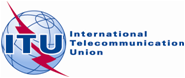 Document C17/129-E26 May 2017Original: English